План работы Региональной организации Общероссийского 
Профсоюза образования в Республике Марий Эл на октябрь 2021 годаВопросы на контроле председателей территориальных (районных, городских) и первичных профсоюзных организацийОрганизация приема в Профсоюз новых членов, постановка на учет вновь прибывших членов Профсоюза;Чествование ветеранов профсоюзного движения в год 100-летия республиканской организации Профсоюза, сбор материалов для публикаций «Ими гордится Профсоюз!»;Проведение заседаний выборных органов в соответствии с планом;Информационное освещение в СМИ, ресурсах Интернет, социальных сетях проведенных мероприятий в рамках Всероссийской акции профсоюзов в рамках Всемирного дня действий «За достойный труд!», Международного дня учителя, республиканского профсоюзного собрания, мероприятий первичных профсоюзных организаций.УТВЕРЖДАЮПредседатель Региональной организации Общероссийского Профсоюза образования в Республике Марий Эл№МероприятияДата, времяМесто проведенияУчастники 1Чествование ветеранов труда и Профсоюза1 октябряТрудовые коллективыПоздравление ветерановТерриториальные, первичные профсоюзные организации 2Заседание Республиканской отраслевой трехсторонней комиссии4 октября15.00Конференц-зал Профобъединения Республики Марий ЭлЧлены Республиканской отраслевой трехсторонней комиссии3Мероприятия, посвященные Международному дню учителя5 октябряОбразовательные организацииТерриториальные,  первичные профсоюзные организации 4Встреча с педагогами - победителями всероссийских и республиканских конкурсов5 октября10.00Конференц-зал Профобъединения Республики Марий ЭлПобедители всероссийских и республиканских конкурсов5Участие во Всероссийской акции Профсоюзов в рамках всемирного дня действий «За достойный труд!» 7 октябряТрудовые коллективыТерриториальные,  первичные профсоюзные организации 6Республиканское профсоюзное собрание с единой повесткой дня «За достойный труд!»23 сентября - 7 октябряПервичные профсоюзные организацииПредседатели ППО7Заседания республиканской школы профсоюзного активапо отдельному графикуКонференц-зал ПрофобъединенияПлатформа ZOOMПредседатели и актив профсоюзных организаций8Семинар для членов комитета и актива профсоюзных организаций   вузов6 октября 14.00Платформа ZOOMПредседатели профкомов вузов9Сверка членов Профсоюза1-25 октябряПервичные профсоюзные организацииПредседатели ППО10Формирование статистического отчета по формам 1-5-СП1-25 октябряЕдиный реестр Общероссийского Профсоюза образования (АИС)Территориальные и первичные профсоюзные организации 11Заседание президиума Региональной организации Общероссийского Профсоюза образования в Республике Марий Эл28 октября Конференц-зал Профобъединения Республики Марий ЭлЧлены президиума Региональной организации Общероссийского Профсоюза образования в Республике Марий Эл12Обновление реестра первичных профсоюзных организаций в течение месяцаПервичные профсоюзные организацииПредседатели   ППО13Республиканский конкурс «Педагогические династии»в течение месяцаОбразовательные организацииПедагогические работники14Изучение и реализация решений 
IX Съезда Общероссийского Профсоюза образованияв течение месяцаТерриториальные,  ППО Председатели территориальных, ППО15Тематические (техническая и правовая) профсоюзные проверкив течение месяцаТерриториальные и первичные профсоюзные организации Специалисты Рескома Профсоюза16Подготовка материалов в сборник публикаций по итогам форума «Таир-2021»в течение месяцаРеском ПрофсоюзаУчастники Форума 
«Таир-2021»17Подготовка материалов очередного номера газеты «ПУТь»в течение месяцаРеском ПрофсоюзаПредседатели территориальных, ППО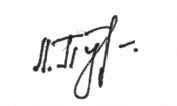 